ул. Комсомольская, 19, с.Тээли, Бай-Тайгинский район, Республика Тыва, 668010тел.(39442) 2-13-19Заключение о результатах внешней проверки Бюджетной отчетности Муниципального бюджетного учреждения детский сад «Аян» села Тээли муниципального района   «Бай-Тайгинский кожуун Республики Тыва»  за 2012 год.с.Тээли                                                                                                            12 апреля 2013 года         Муниципальное бюджетное дошкольное образовательное  учреждение детский сад «Аян» села Тээли муниципального района   «Бай-Тайгинский кожуун Республики Тыва» в 2012 году руководствовалось в своей деятельности Уставом Муниципального бюджетного дошкольного образовательного учреждения детский сад «Аян», утверждённым Постановлением администрации муниципального района «Бай-Тайгинский кожуун Республики Тыва» от 13.12.2011г № 606. (далее по тексту – детский сад «Аян»).Детский сад «Аян» имеет лицензию на осуществление образовательной деятельности от 30.11.2007 № 073896, срок действия лицензии истек, до 31.11.2012.  Согласно пункту 1.10 Устава целью деятельности детского сада «Аян» является создание благоприятных условий для воспитания и обучения детей, охраны и укрепления их здоровья: обеспечение интеллектуального, физического и личностного развития, способствующего формированию личности детей и возможности удовлетворения потребности в получении дополнительного образования детей.  Финансирование расходов на содержание детского сада «Аян» осуществляется за счёт средств, предусмотренных в бюджете Администрации муниципального района «Бай-Тайгинский кожуун Республики Тыва» по разделу «Образование».  Внешняя проверка бюджетной отчётности  детского сада «Аян» за 2012 год осуществлена камеральной проверкой.Организация и ведение бюджетного учёта осуществляется в соответствии с Положением об учётной политике для целей бухгалтерского и налогового учёта на 2012 год, утверждённым приказом начальника  Управлением образования от 12.01.2012 № 5.   Ведение бюджетного учёта в детском саду «Аян» осуществляется главным бухгалтером Семис-оол А.А.Обработка учётной информации осуществляется вручную.  В результате проверки бюджетной отчётности  детского сада «Аян» за 2012 год установлено следующее:  1. Бюджетная отчётность детского сада «Аян» входит в состав бюджетной отчётности главного распорядителя бюджетных средств муниципального казенного учреждения «Управление образования администрации  муниципального района «Бай-Тайгинский кожуун Республики Тыва». Как главный распорядитель бюджетных средств  Управление образования бюджетную отчетность Детского сада «Аян»   представил в Контрольно-счетную палату муниципального района «Бай-Тайгинский кожуун Республики Тыва» позже  установленного срока 18 марта 2013г, должен был -15 марта 2013г, что является нарушением ст. 17Положения «О контрольно-счетной палате муниципального района «Бай-Тайгинский кожуун Республики Тыва»         2. В нарушение п. 6. Инструкции о порядке составления, представления годовой, квартальной бухгалтерской отчётности государственных (муниципальных) бюджетных и автономных учреждений (утв.приказом Минфина РФ от 25 марта 2011г.№ 33н) (далее – Инструкция № 33н) бухгалтерская отчетность не сброшюрована и не пронумерована,  сдана без  оглавления.         3.В нарушение п. 3 ст. 264.1 Бюджетного кодекса РФ, п.12 Инструкции о порядке составления, представления годовой, квартальной бухгалтерской отчётности государственных (муниципальных) бюджетных и автономных учреждений (утв.приказом Минфина РФ от 25 марта 2011г.№ 33нбюджетная отчётность представлена не в полном объеме, представлены только два отчета и одно сведение к пояснительной записке: 1) Отчет о финансовых результатах деятельности учреждения (форма 0503721);2) Баланс (форма 0503730);3) Сведения о движении нефинансовых активов учреждения (форма 0503768).Отсутствует: Пояснительная записка к балансу (форма 0503760).       Во время проверки Баланс и Сведения о движении нефинансовых активов учреждения за 2012 год руководителем учреждения и главным бухгалтером не были подписаны, тем самым нарушен пункт 5 Инструкции № 33н.          Представленные 3 формы (0503721, 0503730, 0503768) бюджетной отчётности соответствуют  формам отчётов, утверждённым Инструкцией № 33н. Не соответствует по форме (0503737) «Отчет об исполнении учреждением плана его  финансово-хозяйственной деятельности». Отчет составлен не по форме, утверждённой Инструкцией № 33н. Представлена 2 страница, раздел 2.Расходы бюджета.       4. Представленная на проверку бюджетная отчётность составлена по деятельностью с целевыми средствами и по оказанию услуг (работ).       5. Бюджетная отчётность  детского сада «Аян» за 2012 финансовый год составлена на основе данных регистров бюджетного учёта, установленных законодательством Российской Федерации для получателей бюджетных средств.6. В нарушение  статьи 12 Федерального закона от 21.11.1996 № 129-ФЗ «О бухгалтерском учёте» (далее – Федеральный закон № 129-ФЗ), с приказом Министерства финансов России от 13.06.1995 № 49 «Об утверждении методических указаний по инвентаризации имущества и финансовых обязательств», п.5.7 Приказа от 12 января 2012 года № 5 детским садом «Аян»  перед составлением годовой бюджетной отчётности не проведена инвентаризация объектов нефинансовых активов (материальных запасов, основных средств) по состоянию на 1 января 2013 года. Проведены инвентаризации расчетов с фондами: Государственным учреждением-Управлением Пенсионного фонда РФ в Бай-Тайгинском районе РТ и территориальным органом Фонда социального страхования РФ, о чем свидетельствуют акты сверки по состоянию на 01.01.2013 года. Остатки на 01.01.2013  согласуются с данными формы 0503730 «Баланс муниципального учреждения». 7. Из-за не представления детским садом «Аян» годовых отчетов на 01.01.2012 года анализ формы 0503730 «Баланс государственного (муниципального) учреждения» (далее по тексту – баланс) на 01.01.2013 невозможно сверить, что сальдо по счетам корректно перенесено из предыдущего периода и не содержит отклонений.  7.1.Основные средства в разделе 1 «Нефинансовые активы» формы 0503730 на 01.01.2013 составили 56065 руб. по деятельностью с целевыми средствами и 25781,95 рублей по оказанию услуг (работ). Всего 81846,95 руб. Балансовая стоимость основных средств увеличилась по сравнению с началом отчётного периода на 36490 руб. и составила на 01.01.2013 498226,20 руб. по деятельностью с целевыми средствами.  Стоимость материальных запасов также увеличилась и составила на 01.01.2013 соответственно 5656 руб. по деятельностью с целевыми средствами  и  по деятельностью по оказанию услуг (работ) 25781,95 руб. Всего на сумму 31437,95 руб. Проверка показала, что данные баланса по указанным счетам соответствуют данным форм 0503768 «Сведения о движении нефинансовых активов» (строка 190. Материальные запасы на конец года 31437,95 руб.). Отчётные данные по амортизации основных средств по строке 050 формы 0503768 (447817,20 руб.) и данных строки 020 баланса (447817,20 руб.) на конец года соответствуют. Остаточная стоимость основных средств по формам 0503730 и 0503768 соответствует и составила 50409 рублей.    7.2. Остатка по счёту 010600000 на начало и конец 2012 года нет.  7.3. Остатка по финансовым активам (раздел 2 баланса) на конец 2012 года нет.   7.4. По разделу 2.Баланса  «Финансовые активы»,  сопоставлением данных баланса по счёту 020100000 «Денежные средства учреждения», установлено отсутствие остатка на последнюю дату отчётного финансового года на лицевых счетах в органе казначейства, на счетах в кредитной организации, в кассе учреждения, что соответствует данным Отчета о состоянии лицевого счета бюджетного (автономного) учреждения № 20126Ц54640 (форма по КФД 053195).  7.5. Остатка по счётам 020500000 «Расчёты по доходам», 020600000 «Расчёты по выданным авансам», 020800000 «Расчёты с подотчётными лицами»  на начало и конец 2012 года нет.  7.6. Согласно данным раздела 3. «Обязательства» формы 0503730 у детсада «Аян»   « Расчеты по принятым обязательствам» 030200000 на конец отчётного года составили -46738,14 рублей. Сопоставлением данных баланса по актам сверки взаимных расчетов на 30.12.2012 года между детсадом «Аян» и ООО «ТГРК», Тываэнергосбыт, ОАО «Тывасвязьинформ» расхождений не выявлено: оплачено за топливо за январь  месяц 2013 года ООО «ТГРК» 49347,80 рублей. Задолженность по платежам в бюджеты составила 1057,68 рублей. Разница дебетового и кредитовых остатков  составила «-46738,14» рублей. Всего по разделу «Обязательства» за минусом расчетов по платежам в бюджет (030300000) Расчеты по принятым обязательствам (030200000) составили «-45680,46» рублей.  8. Для внутри документного контроля проверены контрольные соотношения  показателей бухгалтерской отчетности формы  0503721 «Отчет о финансовых результатах деятельности учреждения», формы 0503730 «Баланс государственного (муниципального) учреждения», формы 0503768 «Отчет об исполнении учреждением плана его финансово-хозяйственной деятельности». Расчеты внутри отчетов между разделами произведены верно. Расхождений не выявлено.       9.Осуществлена проверка контрольных соотношений между данными формы отчётности 0503730 (баланс), данными формы 0503721 (Отчёт о финансовых результатах деятельности) и данными формы 0503768 (Сведения о движении нефинансовых активов учреждения).          Поступление основных средств по форме 0503730 (баланс) строка 010 (разница на начало и на конец отчетного периода) составило 36490 рублей, по форме 0503768 (Сведения о движении нефинансовых активов) строка 010 чистое поступление основных средств составило 36490 рублей, по форме 0503721(Отчет о финансовых результатах деятельности учреждения)- строка 320 –поступление основных средств составило 36490 рублей. Различий не выявлено.          По  форме  0503730 (Баланс)  по строке 020 амортизация основных средств составила 447817,20 рублей, по форме 0503768 (Сведения о движении нефинансовых активов) строке 020-447817,20 рублей. Различий не выявлено.         Материальные запасы по форме 0503721(Отчет о финансовых результатах деятельности учреждения) по строке 360 составили 31437,95 рублей, по форме 0503730 (Баланс)  по строке 080-31437,95 рублей, по форме 0503768 (Сведения о движении нефинансовых активов) по строке 190-31437,95 рублей. Различий не выявлено.       Чистый операционный результат учреждения по форме 0503721 (Отчет о финансовых результатах деятельности учреждения) по строке 300 составляет 145760,17 рублей. Тот же показатель- финансовый результат формы 0503730 (Баланс) составил также 145760,17 рублей.  Из-за не представления учреждением годовых отчетов на 01.01.2012 года сверить остатки на начало  проверяемого года невозможно. 10. На обеспечение деятельности (оказание услуг) по утвержденному бюджетному назначению всего расходы утверждены на сумму 4441401,35 рублей. Лимиты бюджетных ассигнований запланированы в сумме 4441404,35 рублей. Исполнение составило 4441401,35 рублей. Исполнено на 100 %. По отчету о состоянии лицевого счета № 20126Ц54640 бюджетного учреждения (форма по КФД 0531965). Кассовые  выплаты составили 4441401,34 рубля. Расхождений не выявлено.         11. В нарушение п.12 Инструкции № 33н Пояснительная записка (ф 0503760) не представлена. Из состава пояснительной записки  представлена только одна форма 0503768 «Сведения о движении нефинансовых активов учреждения».  12.Осуществлена  выборочная сверка правильности отражения количества довольствующихся, отражённых в меню-требованиях и в табелях учёта посещения детей. По муниципальному заданию  на оказание муниципальных услуг   на 2011 и на 2012-2014 годы количество потребителей  на каждый день должно составлять 75 человек. Проверено посещение детей учреждения: 26.12.12: по табели-73 человек  в трех группах. В меню-требовании на эту же дату-73 человека. Отклонений не выявлено;10.12.12: по табели-59 человек, в меню-требовании-59 человек. Количество довольствующихся уменьшилось на 16 человек (норматив 75 человек) в связи с карантином. Отклонений не выявлено; 26.11.12: в табеле учета посещения-71 человек, в меню-требовании -71 человек. Отклонений не выявлено.         При выборочной проверке обнаружено: заведующей детским садом не проверяются и не подписываются табеля посещения детей, меню-требования на выдачу продуктов питания.  Выводы и предложения:   1. Проведённая внешняя проверка бюджетной отчётности показала, что состав и формы отчётности за 2012 год не соответствует требованиям статьи 264.1 Бюджетного кодекса Российской Федерации и приказа Министерства финансов Российской Федерации от 25.03.2011 № 33н «Об утверждении Инструкции о порядке составления, предоставления годовой, квартальной бухгалтерской отчётности государственных (муниципальных) бюджетных и автономных учреждений»;         2. Бюджетная отчётность  детского сада «Аян» сформирована только на основании   регистров бюджетного учёта, установленных законодательством Российской Федерации для получателей бюджетных средств;         3. В связи с не представлением соответствующих форм бюджетной отчетности, отсутствием необходимых показателей в одной форме по взаимоувязанным показателям другой формы отчетности дает основание  для подтверждения о не достоверности бюджетной отчетности; 4.Для проведения сверки оборотов и остатков по регистрам бухгалтерского учета на момент проверки не представлена  Главная книга,  на основе данных которой составляется Баланс учреждения, что является нарушением п.9 Инструкции № 33н, п.5.5 Приказа «Об учетной политике в части организации бухгалтерского учета, об учетной политике Отдела Образования Бай-Тайгинского кожууна на 2012 г». Данный факт говорит  об искажении  и о недостоверности бюджетной отчётности. Это напрямую указывает на дезорганизацию бюджетного процесса не только внутри учреждения, но и в целом в Управлении образования;         5. Главному бухгалтеру детского сада «Аян» обеспечить проведение  инвентаризации объектов нефинансовых активов (материальных запасов, основных средств) в соответствии со статьей 12 Федерального закона от 21.11.1996 № 129-ФЗ «О бухгалтерском учёте» и приказом Министерства финансов Российской федерации от 13.06.1995 № 49 «Об утверждении методических указаний по инвентаризации имущества и финансовых обязательств»;       6.Главному бухгалтеру детского сада «Аян» начать работу, направленную на осуществление контроля за соблюдением процедуры составления бюджетной отчётности и ведения бюджетного учёта согласно Инструкции № 33н.    Настоящее заключение используется для подготовки заключения на годовой отчёт об исполнении бюджета Управления образования муниципального района за 2012 год.  Инспектор Контрольно-счётной палаты муниципального района «Бай-Тайгинский кожуун Республики Тыва»                                                Д.Ч.Кадыр-оол.КОНТРОЛЬНО-СЧЕТНАЯ ПАЛАТА МУНИЦИПАЛЬНОГО РАЙОНА«БАЙ-ТАЙГИНСКИЙ КОЖУУН РЕСПУБЛИКИ ТЫВА»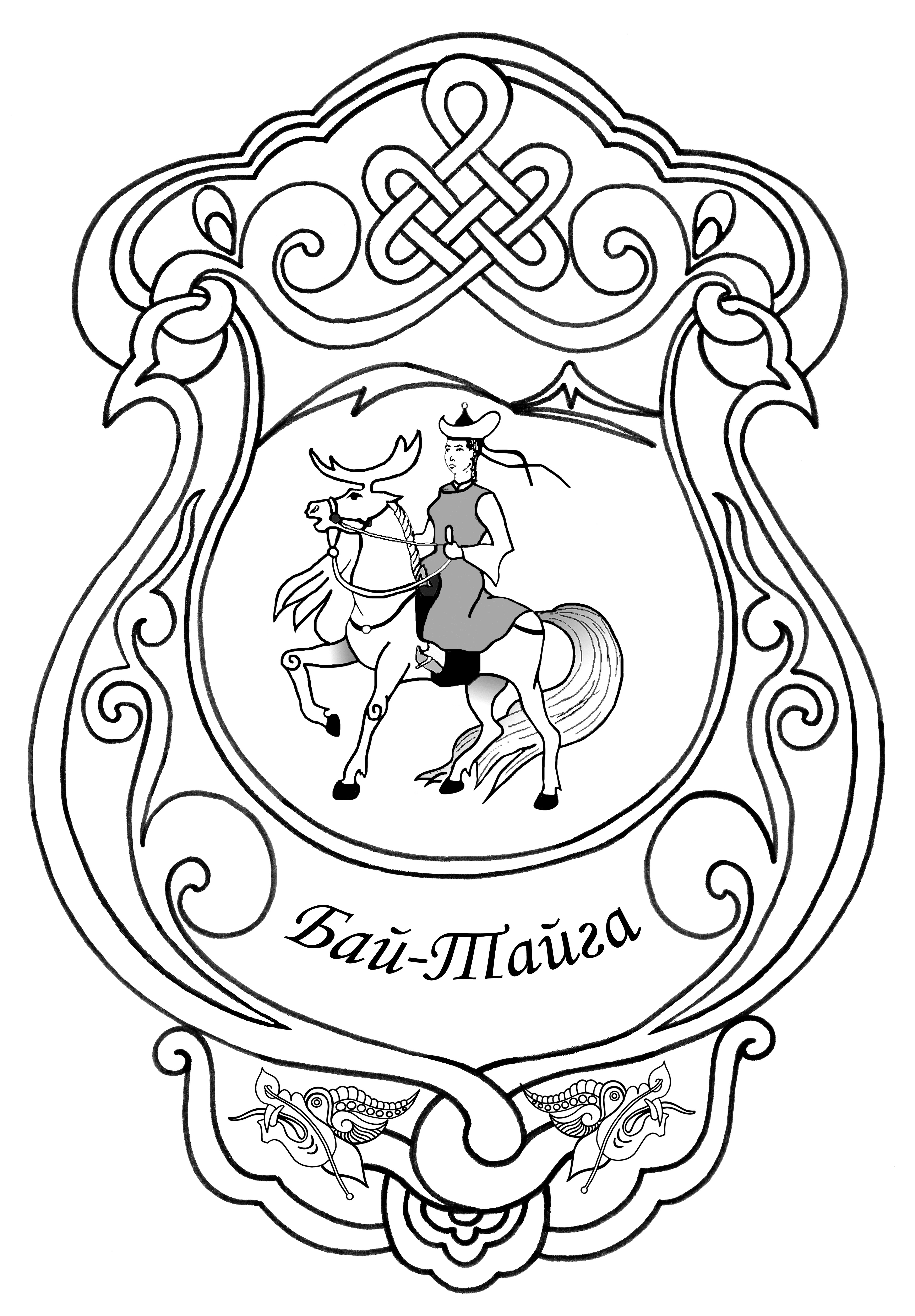 «ТЫВА РЕСПУБЛИКАНЫҢБАЙ-ТАЙГА КОЖУУНУ»МУНИЦИПАЛДЫГ РАЙОННУҢ ХЫНАЛДА-САНАЛГА ПАЛАТАЗЫФорма 0503721Форма 0503730Форма 0503768Чистое поступление основных средств(010100000)Разница балансовой стоимости на начало и на конец отчетного периодаПоступление основных средств(010100000)стр 320=36490 рубстр 010 =36490 рубстр 010=36490 рубАмортизация основных средств (010400000)Разница балансовой стоимости на начало и на конец отчетного периода средствВыбытие основных средств(010400000)стр 261= 60486,72рубстр 020=60486,72 рубстр 050=60486,72рубЧистое поступление материальных запасов(010500000)Материальные запасы(010500000)Материальные запасы(010500000)стр 360=31437,95рубстр 080=31437,95рубстр 190=31437,95рубФинансовый результат стр 300=145760,17 рубстр 620=145760,17 руб